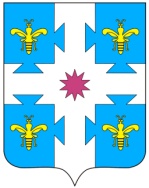 О мерах по временному приостановлению государственной регистрации заключения и расторжения браковВо исполнение поручения Правительства Российской Федерации от 31.03.2020, письма Министерства юстиции Российской Федерации от 30.03.2020 № 12/36885-КЧ и в связи с ухудшением неблагоприятной обстановки, связанной с распространением коронавирусной инфекции, Отделу ЗАГС администрации Козловского района Чувашской Республики:  1. Временно приостановить государственную регистрацию заключения и расторжения браков до 01 июня 2020 года.2.  Информацию о приостановлении государственной регистрации заключения брака, а также расторжения браков разместить на официальном сайте администрации Козловского района.3. Обеспечить изменение ранее определенных дат государственной регистрации заключения брака, назначив новые даты после 01 июня 2020 года, и внести соответствующие изменения в график приема заявлений в электронном виде.4. В исключительных случаях, при невозможности изменения даты государственной регистрации заключения брака, производить государственную регистрацию брака лишь в присутствии лиц, вступающих в брак, не допуская приглашенных.	5. Контроль за исполнением настоящего постановления оставляю за собой.	6. Настоящее постановление вступает в силу со дня его официального опубликования.Главы администрацииКозловского  района                                                                                               А.И. Васильев  